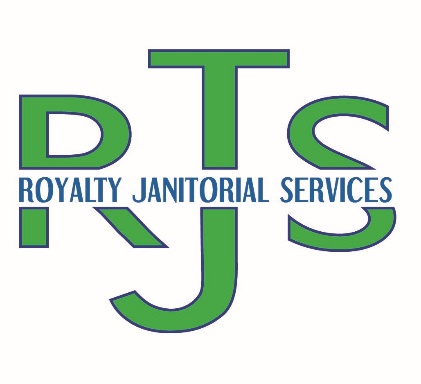 About: Woman owned, black owned, small business located in Cincinnati, OH founded in July 2018. Providing residential and commercial (standard and deep) cleaning, construction (rough, spot, final and fluff) cleaning, sanitation and disinfecting services, and property management (grounds/litter cleaning, trash/clean outs, move out/in and turn) services to an array of communicates across Ohio, Kentucky, and Indiana.WORK EXPERIENCEOlive Branch a Dominium Management CompanyOctober, 2021 to PresentProviding leasing office cleaning, clubhouse cleaning, exercise room cleaning, trash outs, townhouse turns, clean outs, move in/move out cleans, grounds cleanup and litter pickupReliable Equipment Sales (RES)October 2021 to Present:Providing weekly commercial janitorial cleaning servicesMills Fence CompanyOctober 2021 to PresentProviding weekly commercial janitorial cleaning servicesDyantec Machine IncOctober 2021 to PresentProviding weekly commercial janitorial cleaning servicesAlba Salon and SpaApril 2022 to PresentProviding weekly commercial janitorial cleaning services11427 Reed Hartman Hwy, Cincinnati, Ohio 4524111427 Reed Hartman Hwy, Cincinnati, Ohio 4524111427 Reed Hartman Hwy, Cincinnati, Ohio 45241Office: 513-838-0063Fax: 513-838-0061Mobile: 513-463-8726Email: duchessjanitorial@gmail.comWebsite: www.duchessjanitorial.wixsite.com/websiteWebsite: www.duchessjanitorial.wixsite.com/website